2. 		Vullen zonder tikken.Je gaat met de spreadsheetprogramma(=rekenblad) Excel aan de slag. Als je iets niet weet, dan kun je hulp vinden in de naslagpagina’s.Start de studiewijzer IK blok 2 op.Download het bestand Vertrek.Sla het op in jouw vakmap informatiekunde op de O:/ schijf.(mijn documenten)Open het bestand nu.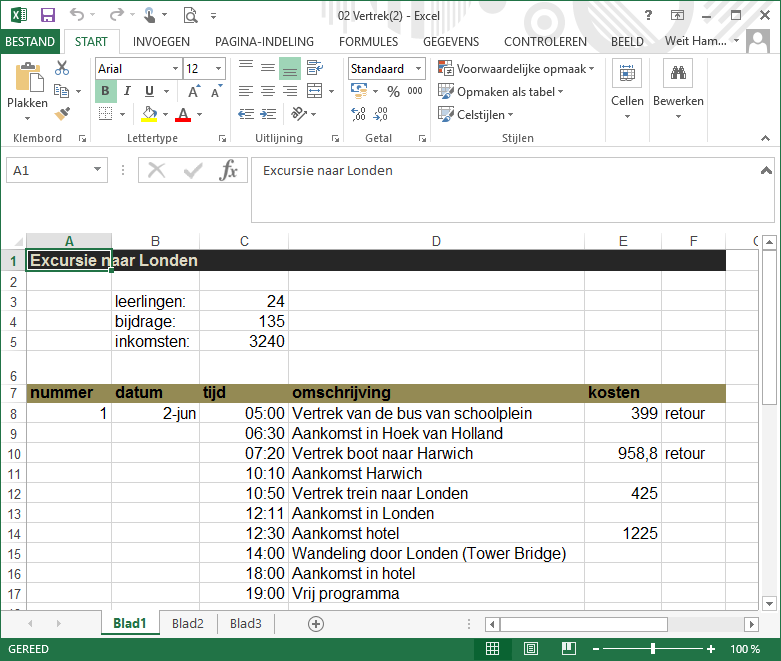 Het programma van de eerste dag is ingevuld.Er ontbreken nog een paar dingen. Zo zijn in kolom A geen nummers ingevuld.Jij gaat dat eens slim doen.Vul in Cel A9 het getal 2 in. Selecteer A8 en A9. Rechts onderaan zie je een klein zwart blokje. Dit heet de vulgreep. Ga met je muispijl op het zwarte blokje staan en sleep de cursor zover naar beneden totdat je het getal 10 ziet.Vul op dezelfde manier kolom B tot B17 met de datum uit cel B8. (Dit gaat mis. De datum gaat bij elke cel omhoog en in elk hokje moet dezelfde datum komen)Selecteer de cellen B9 tm B17 en klik daarna op delete.Je moet de cellen kopiëren in plaats van doorvoeren.Selecteer B8. Kopieer deze cel(CNTRL+C) Je ziet nu een stippellijn rondom de cel.Selecteer nu de cellen B9 tm B17 en plak hier de tekst die je op het klembord hebt.(CNTRL + V) Druk op de Esc-knop om de stippellijn te verwijderen.Vul in Cel D18 de volgende tekst in: Kosten deze dag.Maak de tekst in D18 vet.Zet in Cel E18 de volgende formule: = E8 + E10 + E12 + E14Vraag: Hebben we nog geld over? Je gaat nu de planning voor de tweede dag maken. Selecteer de cellen A7 tot en met F18.Kopieer nu door toets combinatie (CNTRL + C)Klik op cel A22.Plak nu door de toets combinatie (CNTRL + V)Druk op de esc toets om de stippellijn te verwijderen.Een aantal cellen is overbodig. Deze ga je wissen.Wis de cellen B23 tot en met F33Vul in cel B23 de datum 3/6 in.Vul kolom B tot en met cel B32 met deze datum.De nieuwe dag is iets te laag neer gezet. Je gaat de cellen verplaatsen.Selecteer de cellen A22 tot en met F32.Klik op de toets combinatie. (CNTRL+X).(Knippen)Klik op Cel A20.Klik nu op de toets combinatie (CNTRL + V).(Plakken)Het programma van de tweede dag kan nu worden gevuld.Kies nu tabblad “BESTAND” om het bestand op te slaan als: Excel 2 VN AN 1.. in jouw vakmap informatiekunde..Stuur tot slot je bestand in bij de ELO – Opdrachten.(opdracht 2)